Открытый творческий онлайн - конкурс «След войны в моей семье»Номинация: Сочинение – исследованиеНазвание работы: «Кто он, мой прадед?»Ф.И.О. : Корчагин Сергей ДмитриевичВозраст: 15 летМесто учебы: МОУ «Макаровскя СОШ»Саратовская область, Ртищевский район, с. МакаровоМой прадед Фролов Федор Федорович родился 7 апреля 1923 года.  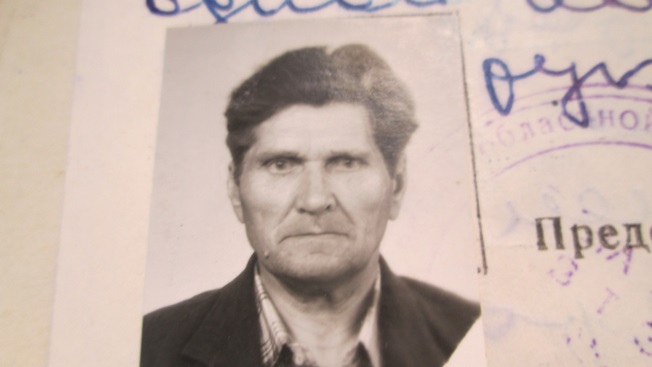 Участник Великой Отечественной войны. Федор Федорович Фролов был призван Макаровским РВК в 1941 году. Пошел на фронт в 18 лет. Воевал в Новгородской области, город Старая Русса. Защищал город Ленинград. Всю войну прошел с винтовкой в руках. Обучали всех в ускоренном темпе. Распределили их на бригады. Та бригада, где служил мой прадедушка, была поставлена на защиту Ленинграда.  В 1942 году получил ранение в ногу и был отправлен в госпиталь. Госпиталь находился в городе Осташков. После излечения, из госпиталя мой прадед был выписан 27 февраля 1943 года. 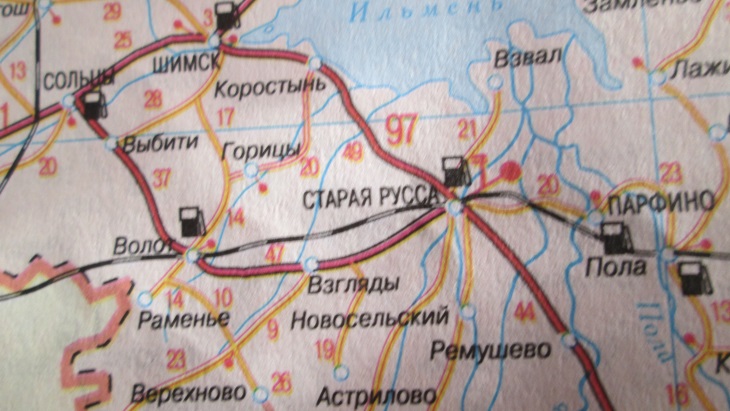 Тут служил мой прадед: Старая Русса.Дедушка рассказывать о войне не любил. Поскольку вспоминать всю историю солдатских будней и подвигов, а также о том, как убивали на его глазах друзей и однополчан, было больно и страшно. Вместе с моим прадедушкой воевал его односельчанин Никифоров Петр. На фронт ушло много наших односельчан, а вернулось всего лишь трое. Это мой прадед Федор Федорович,  его земляк и однополчанин Петр Никифоров, и еще один человек который жил в селе Васильевка.   После возвращения с фронта, они продолжили трудиться в родном селе. И поскольку мужчин было мало, так как они почти все погибли на войне, работать приходилось за двоих, а то и за троих. За время военных действий мой дед был награжден орденами и медалями.  А после войны награжден юбилейными медалями. 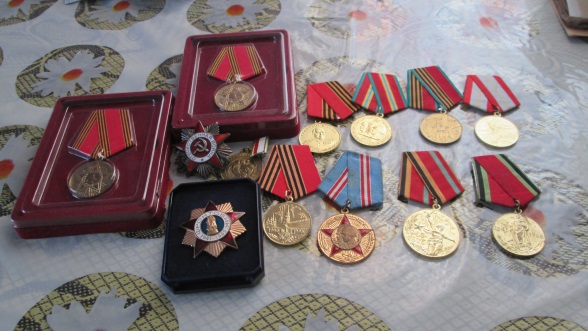 Уже после войны   мой дедушка хорошо работал и  неоднократно награждался почетными грамотами. 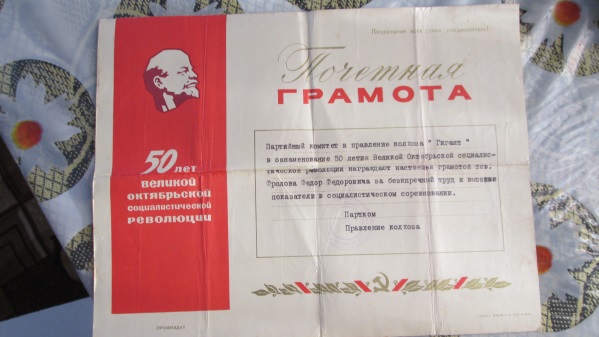 Умер мой прадед 23 мая 2009 г.      Я горжусь, и всегда буду гордиться своими прабабушками и прадедушками за их патриотизм и любовь к своей Родине.